Об утверждении формы реестра источников доходов  бюджета Республики Татарстан и реестра источников доходов бюджета Территориального фонда обязательного медицинского страхования Республики ТатарстанВ соответствии с пунктом 6 Порядка формирования и ведения реестра источников доходов бюджета Республики Татарстан и реестра источников доходов бюджета Территориального фонда обязательного медицинского страхования  Республики Татарстан, утвержденного  постановлением Кабинета Министров Республики Татарстан от  07.12. 2018  №1089 «Об утверждении Порядка формирования и ведения реестра источников доходов бюджета Республики Татарстан и реестра источников доходов бюджета Территориального фонда обязательного медицинского страхования Республики Татарстан и Порядка представления в Министерство финансов Республики Татарстан реестра источников доходов бюджета Территориального фонда обязательного медицинского страхования Республики Татарстан и реестров источников доходов муниципальных  образований Республики Татарстан»  приказываю:Утвердить  прилагаемую  форму реестра  источников доходов бюджета Республики Татарстан и реестра источников доходов бюджета Территориального фонда обязательного медицинского страхования  Республики Татарстан. Министр                                                                                                   Р.Р.ГайзатуллинРеестристочников доходов бюджета ______________________на 20__ год и плановый период 20___ и 20___ годовМИНИСТЕРСТВО  ФИНАНСОВРЕСПУБЛИКИ  ТАТАРСТАН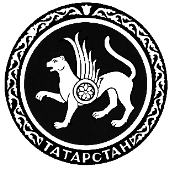 ТАТАРСТАН РЕСПУБЛИКАСЫФИНАНС  МИНИСТРЛЫГЫПРИКАЗБОЕРЫКБОЕРЫК10.01.2019г. Казань№05-2Утвержденаприказом Министерства финансовРеспублики Татарстанот 10.01.2019   № 05-2ФормаНаименование группы источников доходов бюджетов/наименование источника дохода бюджетаКлассификация доходов(КБК)Код и наименование главного администратора доходов бюджета Код и наименование главного администратора доходов бюджета Прогноз в соответствии с законом о бюджете на текущий финансовый год, тыс.рублейКассовое поступление в текущем финансовом году, тыс.рублей (по состоянию на«__»___20__г.)Оценка исполнения бюджета в 20__ г. (текущий финансовый год), тыс.рублейПрогноз доходов, тыс.рублейПрогноз доходов, тыс.рублейПрогноз доходов, тыс.рублейНаименование группы источников доходов бюджетов/наименование источника дохода бюджетаКлассификация доходов(КБК)Код и наименование главного администратора доходов бюджета Код и наименование главного администратора доходов бюджета Прогноз в соответствии с законом о бюджете на текущий финансовый год, тыс.рублейКассовое поступление в текущем финансовом году, тыс.рублей (по состоянию на«__»___20__г.)Оценка исполнения бюджета в 20__ г. (текущий финансовый год), тыс.рублейна 20__ г. (очередной финансовый год)на 20__ г. (первый год планового периода)на 20__ г. (второй год планового периода)Итого: